T= Traditional	H = Hybrid	W = WebGraduation RequirementsTo be awarded an Associate degree at Joliet Junior College, each student must meet the following requirements:1. Satisfy all admission requirements.2. Complete the courses required to earn the given degree. If the student is a transfer student with coursework taken elsewhere, he/she must complete a minimum of 15 credit hours applicable to the degree at JJC. Proficiency test, CLEP and Advanced Placement does not meet this requirement.3. Earn a cumulative grade-point-average of at least 2.0.4. Discharge all financial obligations to the College; have no restrictions.5. File an application for graduation. (An application should be filed at the time of registration for the student’s anticipated last semester.)6. Have all official transcripts from other colleges/universities on file in the Graduation Office by the graduation filing date for evaluation of credit. A delay in the process may result in a later graduation date.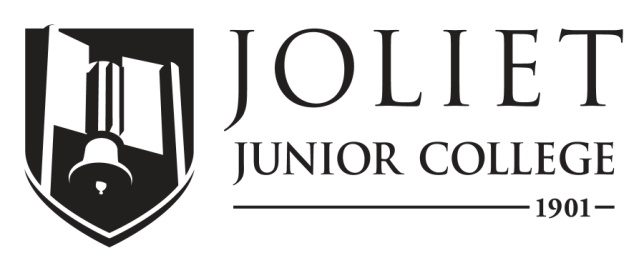 2020-2021 Completion GuideMedical Coding Specialist, Certificate of Achievement, CO520ICCB Approved Total Program Hours: 30 hrs.Date: 2/5/20The following schedule is based on full-time enrollment.  Students planning to transfer to a senior institution should check with that institution for specific transfer requirements.First SemesterFirst SemesterFirst SemesterFirst SemesterFirst SemesterFirst SemesterFirst SemesterCourseTitleCredit HoursMode of DeliveryPrerequisitesTerms offeredNotesBIO 100Medical Terminology3T, WPlacement testing into ENG 101, or minimum grade of “C” in one of the following: ENG 021 and ENG 099, ENG 022 or ENG 099, or the EAP course sequence ENG 079 and ENG 089, or ENG 096.Placement testing into MATH 094 or minimum grade of “C” in MATH 090.FL, SP, SMBIO 125Human Biology4T, HPlacement testing into ENG 101, or minimum grade of “C” in one of the following: ENG 021 and ENG 099, ENG 022 or ENG 099, or the EAP course sequence ENG 079 and ENG 089, or ENG 096.Placement testing into MATH 094 or minimum grade of “C” in MATH 090FL, SP, SM*HIM 101Health Information Management 14T, HFL, SPTotal Semester Hours11Second SemesterSecond SemesterSecond SemesterSecond SemesterSecond SemesterSecond SemesterSecond SemesterCourseTitleCredit HoursMode of DeliveryPrerequisitesTerms offeredNotesHIM 110Basic ICD Coding4T, HTake BIO 100 and one of the following prerequisites: BIO 125; or BIO 151; or BIO 250 and BIO 251. Minimum grade of “C” and take HIM 115 which may be taken concurrently.SP, SMHIM 111Basic CPT Coding3HTake BIO 100 and one of the following prerequisites: BIO 125; or BIO 151; or BIO 250 and BIO 251. Minimum grade of “C” and take HIM 115 which may be taken concurrently.SP, SMHIM 115Principles of Disease3WTake BIO 100 and one of the following prerequisites: BIO 125; or BIO 151; or BIO 250 and BIO 251. Minimum grade of “C”. Concurrent Enrollment in HIM 110 and HIM 111 is optional.SP, SMHIM 125Current Healthcare Comparative Applications3HHIM 101FL, SPTotal Semester Hours13Third SemesterThird SemesterThird SemesterThird SemesterThird SemesterThird SemesterThird SemesterCourseTitleCredit HoursMode of DeliveryPrerequisitesTerms offeredNotesHIM 210Clinical Classification Systems3HHIM 110, HIM 111 and HIM 215 which may be taken concurrently.FL, SMHIM 215Healthcare Reimbursement3T, HHIM 110 and HIM 111.FL, SMTotal Semester Hours6For more information:Department ChairpersonProgram CoordinatorProgram AdvisorFor more information:Name: Duane StonichName: Debra Gaskin Name: Debra Gaskin For more information:E-mail: dstonich@jjc.eduE-mail: dgaskin@jjc.edu E-mail: dgaskin@jjc.edu For more information:Phone: (815) 280-2412Phone: (815) 280-2625Phone: (815) 280-2625